Publicado en Madrid el 11/07/2018 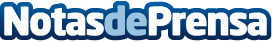 Movistar reduce sus costes en Atención al Cliente más de un 30%, gracias a AIVOA través de la solución AgentBot, la compañía proveedora de servicios de telefonía móvil atiende y resuelve el 75% de las consultas totalesDatos de contacto:Miranda BravoActitud de ComunicaciónNota de prensa publicada en: https://www.notasdeprensa.es/movistar-reduce-sus-costes-en-atencion-al Categorias: Internacional Telecomunicaciones Comunicación E-Commerce Recursos humanos http://www.notasdeprensa.es